La notion d’arborescence se définit par une organisation hiérarchique des informations, dont la représentation rappelle un arbre et ses branches.Dans le domaine du numérique, les données informatiques sont structurées en 3 niveaux :lecteur, dossiers (et sous dossiers) et fichiers.Exemples :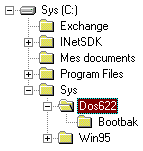 Dans cette arborescence Windows, le chemin permettant d’accéder au contenu du dossier Bootbak est C:\Sys\Dos622\Bootbak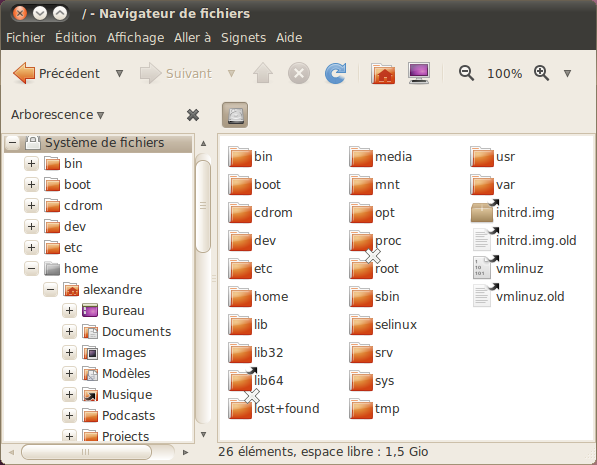 Arborescence Linux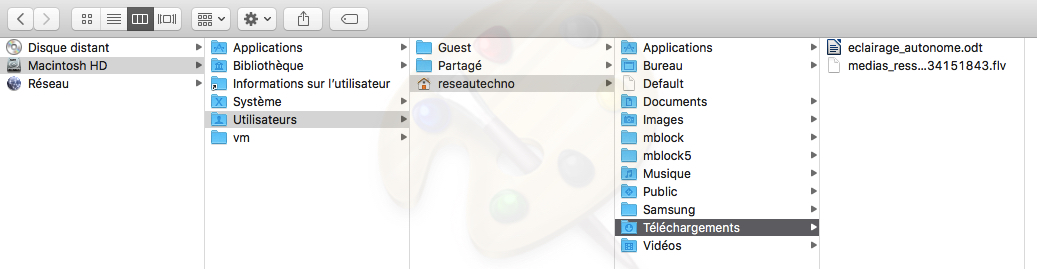 Arborescence sur Apple iOsArborescence sur Apple iOs